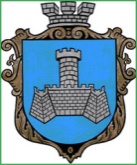 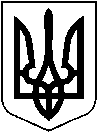 УКРАЇНАХМІЛЬНИЦЬКА МІСЬКА РАДАВІННИЦЬКОЇ ОБЛАСТІВиконавчий комітетР І Ш Е Н Н Я     від “10” серпня 2023 р                                                                             № 428  Про розгляд заяв щодо визначення місця проживання неповнолітньої М.А.В., _ р.н.,малолітніх М.С.В., _ р.н. таМ. Б. В., _ р.н.               Розглянувши заяви громадян М.В.С., який проживає за адресою: В. область, Х. район, с. Ф., вул. Ц. буд. _, М.Г. В., яка проживає за адресою:     В. область, Х. район, с. Ф., вул.  С. буд. _  та відповідні документи про визначення місця проживання неповнолітньої М.А.В., _ р.н., малолітніх М.С. В., _ р.н. та М.Б.В., _ р.н., врахувавши думку дітей,  взявши  до уваги ставлення батьків до виконання батьківських обов’язків, особисту прихильність дітей до кожного з них, стан здоров’я дітей, взявши до уваги пропозицію комісії з питань захисту прав дитини від 31.07.2023 року № 18/2, висновок служби у справах дітей Хмільницької міської ради від 31.07.2023 року №30, інформацію Хмільницького міського центру соціальних служб від 14.07.2023 року №01-18/144,   керуючись п. 72 постанови Кабінету Міністрів України від 24.09.2008 року №866  «Питання діяльності органів опіки та піклування, пов'язаної із захистом прав дитини»,  ст. 161 Сімейного кодексу України,  ст. ст. 34, 59 Закону України „Про місцеве самоврядування в Україні”, виконком міської ради    	ВИРІШИВ:Визначення  місця проживання  малолітніх М.С.В., _ р.н. та М.Б.  В., _ р.н. разом  із   батьком М.В. С. не є доцільним.Роз’яснити громадянину М.С.В. про те, що відповідно до статті 161 Сімейного кодексу України  спір між матір'ю та батьком вирішується органом опіки та піклування щодо місця проживання тільки малолітньої дитини. Управлінню «Центр надання адміністративних послуг» Хмільницької міської ради видати це рішення заявнику під підпис або направити рекомендованим листом з повідомленням.Контроль за виконанням цього рішення  покласти на заступника міського голови з питань діяльності виконавчих органів міської ради Сташка А.В.Міський голова                                                                 Микола ЮРЧИШИН